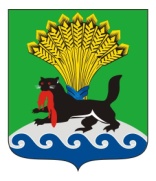 РОССИЙСКАЯ ФЕДЕРАЦИЯИРКУТСКАЯ ОБЛАСТЬИРКУТСКОЕ РАЙОННОЕ МУНИЦИПАЛЬНОЕ ОБРАЗОВАНИЕАДМИНИСТРАЦИЯРАСПОРЯЖЕНИЕот «31» августа 2017 года			                         			                  № 95О внесении изменений в распоряжение администрации Иркутского районного муниципального образования от 01.06.2016 № 128 «Об утверждении положения о распределении обязанностей между Мэром Иркутского районного муниципального образования, заместителями  Мэра района»В целях совершенствования деятельности администрации Иркутского районного муниципального образования, на основании решения Думы Иркутского районного муниципального образования от 31.08.2017 № 38-351/рд «О внесении изменений в решение Думы Иркутского района от 25 февраля 2016 года № 21-148/рд «Об утверждении структуры администрации Иркутского районного муниципального образования», руководствуясь статьями 39, 44, 45, 46, 47, 54 Устава Иркутского районного муниципального образования:1. Приложение к распоряжению администрации Иркутского районного муниципального образования от 01.06.2016 № 128 «Об утверждении положения о распределении обязанностей между Мэром Иркутского районного муниципального образования, заместителями  Мэра района» изложить в редакции приложения к настоящему распоряжению.2. Распоряжения администрации Иркутского районного муниципального образования от 02.08.2016 № 173 «О внесении изменений в Положение о распределении обязанностей между Мэром Иркутского районного муниципального образования, заместителями Мэра района»,   от   25.04.2017№ 38 «О внесении изменений в положение о распределении обязанностей между Мэром Иркутского районного муниципального образования, заместителями  Мэра района», от 13.06.2017 № 59 «О внесении изменений в распоряжение администрации Иркутского районного муниципального образования от 01.06.2016 № 128 «Об утверждении положения о распределении обязанностей между Мэром Иркутского районного муниципального образования, заместителями  Мэра района» признать утратившими силу.3. Отделу по организации делопроизводства и работе с обращениями граждан организационно-технического управления администрации Иркутского районного муниципального  образования:1) внести в распоряжение, указанное в пункте 1 настоящего распоряжения, информацию о внесении изменений;2) в распоряжения, указанные в пункте 2 настоящего распоряжения, информацию о признании правовых актов утратившими силу.4. Опубликовать настоящее распоряжение в газете «Ангарские огни», разместить на официальном сайте Иркутского районного муниципального образования www.irkraion.ru.5. Контроль исполнения распоряжения возложить на заместителя Мэра района - руководителя аппарата.Мэр района                                                                                           Л.П.Фролов						     Приложение 						     к распоряжению администрации 						     Иркутского районного 						     муниципального образования						     от 31.08.2017 № 95ПОЛОЖЕНИЕ о распределении обязанностей между Мэром Иркутского районного муниципального образования, заместителями Мэра районаГЛАВА I. МЭР ИРКУТСКОГО РАЙОННОГО МУНИЦИПАЛЬНОГО ОБРАЗОВАНИЯ1. Мэр Иркутского районного муниципального образования (далее – Мэр района):1) руководит деятельностью администрации района, организует и обеспечивает исполнение полномочий администрации района по решению вопросов местного значения;  организует  и обеспечивает исполнение отдельных государственных полномочий, переданных администрации района федеральными законами и законами области;2) в соответствии с Уставом Иркутской области реализует право законодательной инициативы в Законодательном собрании Иркутской области;3) представляет Иркутский район в отношениях с органами местного самоуправления других муниципальных образований, органами государственной власти, гражданами и организациями, без доверенности действует от имени Иркутского района;4) приобретает и осуществляет имущественные и иные права и обязанности от имени Иркутского района, выступает в суде без доверенности от имени района;5) принимает участие в работе районной Думы с правом совещательного голоса;6) обладает правом внесения в районную Думу проектов решений, в том числе об изменениях и дополнениях в Устав района;7) представляет на рассмотрение и утверждение Думы района проект районного бюджета и отчет о его исполнении, в соответствии с решениями Думы района распоряжается средствами бюджета района;8) подписывает в порядке, установленном Уставом Иркутского района, нормативные правовые акты, принятые Думой района;9) организует выполнение решений Думы района в рамках своих полномочий;10) представляет в Думу Иркутского района кандидатуры из числа депутатов для  назначения председателя Думы района, заместителя председателя Думы района;11) разрабатывает структуру администрации района и представляет ее на утверждение Думе Иркутского района;12) учреждает и формирует совещательные, вспомогательные органы при Мэре района;13) в порядке, установленном действующим федеральным и областным законодательством, Уставом Иркутского районного муниципального образования, нормативными правовыми актами Иркутского района, издает правовые акты по управлению и распоряжению объектами муниципальной собственности, о создании, реорганизации, ликвидации муниципальных предприятий и учреждений; 14) назначает и освобождает от должности руководителей органов администрации района, руководителей муниципальных предприятий и учреждений;15) издает правовые акты в пределах своих полномочий;16) утверждает положения об органах администрации района, не наделенных правами юридического лица;17)  осуществляет контроль по исполнению собственных правовых актов, организует проверку деятельности должностных лиц администрации района и руководителей муниципальных предприятий и учреждений;18) запрашивает в установленном порядке от организаций, расположенных на территории района, сведения, необходимые для анализа социально-экономического развития муниципального образования;19) проводит прием граждан по личным вопросам;20) в случаях, угрожающих безопасности и здоровью жителей района, нормальному функционированию систем жизнеобеспечения района, поддержанию правопорядка, принимает необходимые законные меры по предупреждению обстоятельств, способствующих этому, ликвидации их последствий с незамедлительным уведомлением органов и организаций, в компетенцию которых входит решение данных вопросов;21) вносит представления в Думу района о присвоении почетных званий «Почетный гражданин Иркутского района», «За заслуги перед Иркутским районом», о награждении иными наградами Иркутского района;22) утверждает правовым актом награды и иные поощрения Мэра района, принимает решения о награждении и поощрении, определяет порядок внесения ходатайств о награждении и поощрении;23) определяет порядок приема, прохождения, увольнения с муниципальной службы в администрации Иркутского районного муниципального образования, определяет направления развития муниципальной службы, утверждает реестр должностей муниципальных служащих, осуществляет иные полномочия в сфере муниципальной службы в соответствии с действующим законодательством;24) координирует вопросы инвестиционной политики на территории Иркутского района, утверждает муниципальные целевые программы, планируемые к финансированию из бюджета Иркутского района); 25) решает иные вопросы в соответствии с законодательством, Уставом Иркутского районного муниципального образования и решениями Думы Иркутского района.	2. Мэр района возглавляет:1) Административный совет при Мэре ИРМО;2) коллегию по сельскому хозяйству;3) комиссию по борьбе с коррупцией на территории района;4)  координационный общественный совет при Мэре;5) совет по содействию развитию малого и среднего предпринимательства при Мэре района;6) координационный совет по туризму при Мэре ИРМО;7) координационный совет по вопросам планирования социально-экономического развития Иркутского района;8) технический совет;9) антитеррористическую комиссию;10) совет по инвестициям при Мэре ИРМО. 3. Мэр района взаимодействует с руководителями федеральных и областных государственных организаций, а также учреждениями всех форм собственности, представительства которых расположены на территории Иркутского района. 4. Мэру района напрямую подчиняются:1) первый заместитель Мэра района;2) заместитель Мэра района;3) заместитель Мэра района - руководитель аппарата; 4) председатель комитета по муниципальному финансовому контролю;5) начальник отдела по мобилизационной работе;6) консультант – помощник Мэра.ГЛАВА II. ПЕРВЫЙ ЗАМЕСТИТЕЛЬ МЭРА РАЙОНА5. Первый заместитель Мэра района:1) контролирует деятельность в сфере пожарной безопасности, гражданской обороны и чрезвычайных ситуаций на территории Иркутского района;2) координирует деятельность в сфере образования, культуры, социальной защиты населения, опеки и попечительства;3) содействует развитию физической культуры и спорта на территории Иркутского района;4) организует взаимодействие с общественными организациями и объединениями на территории Иркутского районного  муниципального образования;5) вырабатывает основные направления и обеспечивает проведение экономической и финансовой политики;6) координирует составление проекта районного бюджета, исполнение районного бюджета, представление отчетов об исполнении районного бюджета;7) координирует деятельность структурных подразделений по разработке и реализации стратегии социально-экономического развития Иркутского района до 2030 года в части экономики и финансов;8)  организует исполнение и осуществляет контроль над планами и программами социально-экономического развития на территории Иркутского районного муниципального образования;9) координирует организацию торгового, бытового обслуживания, общественного питания на территории Иркутского района;10)  координирует деятельность за соблюдением порядка и правил торговли, обеспечением защиты прав потребителей;11) контролирует организацию предоставления муниципальных услуг на территории Иркутского района, отвечает за качество предоставления муниципальных услуг;12) контролирует  исполнения сметы администрации Иркутского района;13) оказывает содействие органам государственной статистики, получает от них необходимые статистические данные.6. Первый заместитель Мэра района возглавляет:1) санитарно-противоэпидемическую комиссию;2) комиссию по подготовке  образовательных учреждений к новому учебному году;3) совет руководителей образовательных учреждений;4) комиссию по профилактике правонарушений;5) координационный совет по муниципальной поддержке социально ориентированных некоммерческих организаций;6) противопаводковую комиссию;7) комиссию по ЧС и обеспечению ПБ;8) экспертный совет по вопросам разработки и реализации муниципальных программ ИРМО;9) тарифную комиссию;10) комиссию по поддержанию устойчивого функционирования экономики Иркутского районного муниципального образования;11) рабочую группу по повышению собираемости налогов в консолидированный бюджет ИРМО;12) межведомственную комиссию по вопросам потребительского рынка на территории района.7. Первому заместителю Мэра района непосредственно подчинены: 1) председатель комитета по социальной политике;2) председатель Комитета по финансам;3) начальник экономического управления; 4) начальник отдела потребительского рынка;5) начальник управления учета и исполнения сметы;6) специалисты ГО и ЧС;7) директор МКУ «Служба ГО и ЧС ИРМО».8. Первый заместитель Мэра района взаимодействует с руководителями:1) министерства здравоохранения Иркутской области;2) министерства по молодежной политике Иркутской области;3) министерства образования Иркутской области;4) министерства социально развития, опеки и попечительства Иркутской области;5) министерства культуры и архивов Иркутской области;6) министерство спорта Иркутской области;7) министерства финансов Иркутской области;8) министерства экономического развития Иркутской области;9) службы по тарифам Иркутской области;10) службы записи актов гражданского состояния  Иркутской области;11) службы по контролю и надзору в сфере образования Иркутской области;12) службы по охране объектов культурного наследия Иркутской области;13) службы потребительского рынка и лицензирования  Иркутской области;14) контрольно-счетной палаты Иркутской области;15) Ассоциации муниципальных образований Иркутской области;16) Сообщества финансистов России.9. Первый заместитель Мэра района в связи с отпуском, командировкой, болезнью, в иных случаях отсутствия Мэра исполняет обязанности Мэра.10. На период временного отсутствия первого заместителя Мэра района в связи с отпуском, командировкой, болезнью, в иных случаях отсутствия, обязанности первого заместителя Мэра района исполняет лицо, назначенное распоряжением администрации Иркутского районного муниципального образования. Глава III. ЗАМЕСТИТЕЛЬ МЭРА РАЙОНА11. Заместитель Мэра района:1) решает вопросы промышленной и строительной политики района;2) осуществляет руководство дорожным строительством на территории ИРМО;3)  решает вопросы организации транспорта и связи на территории Иркутского района;4) осуществляет контроль и реализует функции района в сфере использования природных ресурсов;5) координирует деятельность по обеспечению экологического благополучия населения ИРМО;6) контролирует деятельность в сфере земельных правоотношений; 7) контролирует деятельность в сфере распоряжения муниципальным имуществом, архитектуры и градостроительства на территории Иркутского района;8) координирует деятельность по стимулированию развития предпринимательской деятельности на территории района;  9) определяет основные направления развития туристической деятельности на территории района; 10) определяет  принципы, механизмы  и формы реализации инвестиционной политики Иркутского района; 11) координирует деятельность структурных подразделений по разработке и реализации стратегии социально-экономического развития Иркутского района до 2030 года в части социальной политики и жилищно-коммунального хозяйства;12) руководит деятельностью по организации и развитию сельского хозяйства на территории района;13) организует деятельность контрактной  системы в сфере закупок товаров, работ, услуг для обеспечения муниципальных нужд.12. Заместителю Мэра непосредственно подчинены:1) председатель комитета по управлению муниципальным имуществом и жизнеобеспечению;2) начальник управления сельского хозяйства;3) директор МКУ ИРМО «СЕЗ»  13.Заместитель Мэра района возглавляет:1) рабочую группу по вопросам развития туризма на Прибайкальских территориях ИРМО. 2) оперативный штаб по подготовке к отопительному сезону;    3) комиссию по безопасности дорожного движения;14. Заместитель Мэра  взаимодействует с руководителями:1) министерства по регулированию контрактной системы в сфере закупок Иркутской области;2) министерства жилищной политики, энергетики и транспорта  Иркутской области;3) министерства природных ресурсов и экологии Иркутской области;4) министерства строительства, дорожного хозяйства  Иркутской области;5) министерство лесного комплекса Иркутской области;6) министерства имущественных отношений Иркутской области;7) министерство сельского хозяйства;8) службы государственного надзора за техническим состоянием самоходных машин и других видов техники Иркутской области;9) службы по охране и использованию животного мира Иркутской области;10) службы по охране природы и озера Байкал Иркутской области;11) службы ветеринарии Иркутской области;12) службы архитектуры Иркутской области; 13) службы государственного строительного надзора; 14) агентства по туризму Иркутской области; 15) агентства лесного хозяйства Иркутской области.15. На период временного отсутствия заместителя Мэра района в связи с отпуском, командировкой, болезнью, в иных случаях отсутствия, обязанности заместителя Мэра  исполняет лицо, назначенное распоряжением администрации Иркутского районного муниципального образования.Глава IV. ЗАМЕСТИТЕЛЬ МЭРА РАЙОНА – РУКОВОДИТЕЛЬ АППАРАТА16. Заместитель Мэра района – руководитель аппарата:1) координирует организацию работы по правовому обеспечению деятельности администрации района и защиты прав и законных интересов администрации в судах  судебной системы Российской Федерации  во всех органах и организациях всех форм собственности;2) обеспечивает реализацию кадровой политики Мэра района;3) осуществляет организацию повышения квалификации муниципальных служащих;4) организует единое делопроизводство администрации, ее структурных, функциональных и территориальных подразделений, в том числе электронный документооборот;5)  координирует работу аппарата администрации района по подготовке вопросов для рассмотрения на заседаниях районной Думы;6)  координирует работу аппарата администрации района по подготовке вопросов для рассмотрения на Административном совете при  Мэре района;7)  организует контроль за исполнением постановлений, распоряжений Правительства Иркутской области, муниципальных правовых актов, решений оперативных совещаний при Мэре района;8)  обеспечивает прием граждан, рассмотрение письменных обращений граждан;9) координирует материально-техническое обеспечение аппарата и других структурных (функциональных) и территориальных подразделений администрации;10)  осуществляет подготовку и организацию проведения выборов всех уровней, референдумов, публичных слушаний на территории района;11) организует исполнение государственных полномочий в области хранения, комплектования и использования документов архивного фонда;12) обеспечивает взаимодействие администрации с Думой Иркутского районного муниципального образования;13) контролирует создание и развитие системы информатизации органов местного самоуправления Иркутского районного муниципального образования;14) координирует взаимодействие администрации со СМИ. 17. Заместителю Мэра района – руководителю аппарата непосредственно подчинены:1) начальник организационно-контрольного управления;2) начальник правового управления;3) начальник управления кадровой политики;4) начальник отдела информатизации и технологий;5)  директор МКУ «ХЭС АИР».18. Заместитель Мэра района – руководитель аппарата возглавляет:1) кадровый совет;2) аттестационную комиссию;3) комиссию по соблюдению требований к служебному поведению муниципальных служащих администрации ИРМО и урегулированию конфликта интересов;4) комиссию по оценке выполнения целевых показателей эффективности работы муниципального автономного учреждения Иркутского районного муниципального образования «редакция газеты «Ангарские огни»;5) районную комиссию по бронированию граждан, пребывающих в запасе  и работающих в организациях Иркутского района;6) комиссию по установлению трудового стажа.19. Заместитель мэра района – руководитель аппарата взаимодействует с органами местного самоуправления муниципальных образований Иркутского района.20. На период временного отсутствия  заместителя Мэра района – руководителя аппарата  в связи с отпуском, командировкой, болезнью, в иных случаях отсутствия, обязанности заместителя Мэра района - руководителя аппарата исполняет  лицо, назначенное распоряжением администрации Иркутского районного муниципального образования.ГЛАВА V. ЗАКЛЮЧИТЕЛЬНЫЕ ПОЛОЖЕНИЯ21. Заместители Мэра района  в пределах своей компетенции взаимодействуют с главами администраций муниципальных образований, расположенных на территории Иркутского района.22. Заместители Мэра района выполняют иные поручения Мэра в пределах своих полномочий.23. Заместители Мэра выполняют иные обязанности, установленные действующим федеральным и областным законодательством, правовыми актами Иркутского районного муниципального образования.»Заместитель Мэра района – руководитель аппарата						    	    П.Н.Новосельцев«Приложение УТВЕРЖДЕНОраспоряжением администрации от 01.06.2016 № 128